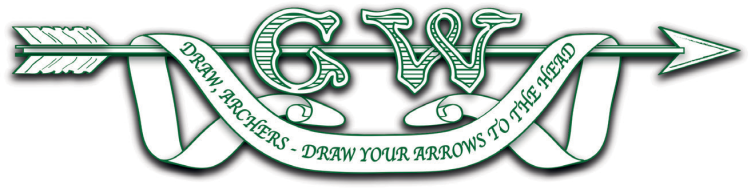 2023 COUNCIL NOMINATION FORMforOfficers, Specialist Members & Specialist OfficersWe wish to propose                                     __________________________________________________For the position of                                          __________________________________________________Proposed by (please print name & sign)          __________________________________________________Seconded by (please print name & sign)          __________________________________________________Proposal dated                                                _________________________________________________I agree to stand for the above post  _________________________________________________(please print name & sign)If elected, I agree that my telephone number – e-mail address (please delete as required) may be displayed on the GWAS website.Telephone number              _____________________________________________E-mail address                      _____________________________________________Completed nomination forms for the positions of President, Chairman, Hon. Secretary and Hon. Treasurer should be returned to the Hon. Secretary, GWAS email: secretary@gwas.org.uk to arrive no later than 1.15pm on Saturday 18th March 2023.Whilst the GWAS constitution allows that nominations for other positions may be submitted on the day of the AGM, we would ask that they are provided by noon on Friday 24th March, if at all possible.